Рекламный текст про ведущего праздников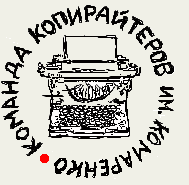 Хотите превратить свадьбу, юбилей, корпоративное мероприятие в фейерверк смеха, удовольствия и наслаждения? Тогда вам нужен такой опытный ведущий, как я! Мне присуще тонкое чувство юмора, живость, креативность. Я использую эти качества, чтобы изгнать даже намек скуки с вашего праздника и наполнить его аурой счастья, дождем шуток, вихрем веселья. Мой опыт профессионального киноактера и участника КВНов  оценили клиенты, приглашавшие меня в качестве ведущего на значимые события, происходившие в Турции и Доминикане, Мексике и Италии, Греции и России. Я готов и ваш праздник преобразить в веселый, увлекательный фильм. Главные роли в нем сыграете вы сами и приглашенные друзья. Итак, вы готовы? Звоните! 